수치해석 및 연습 과제 1 – 컴퓨터학과 김현학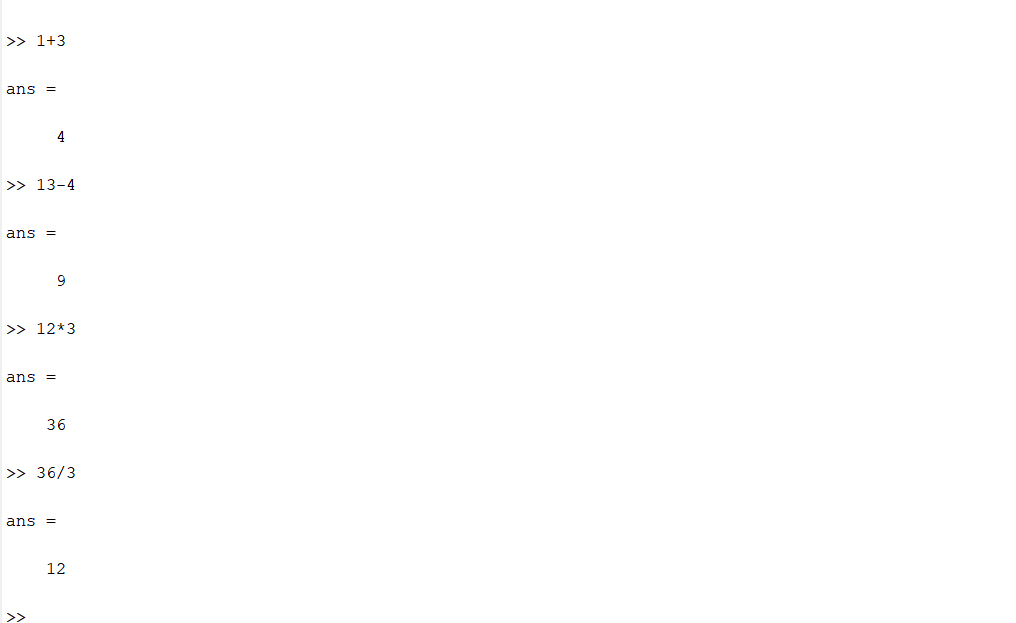 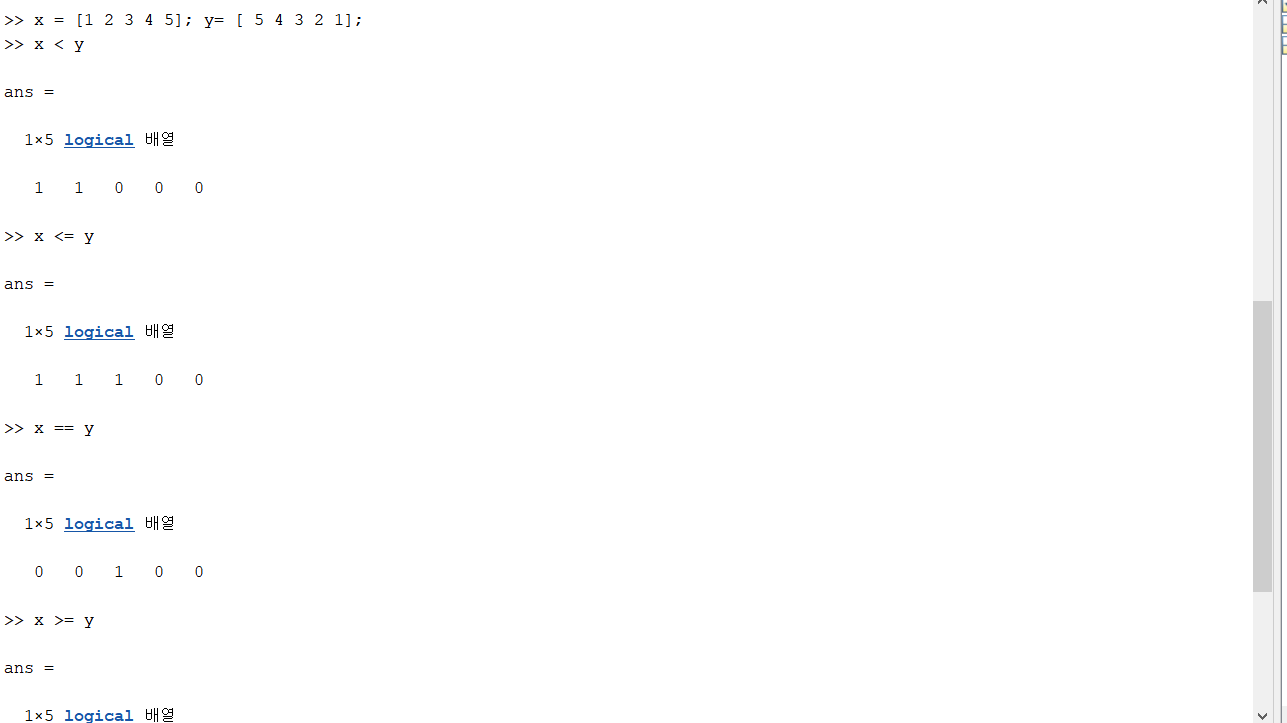 .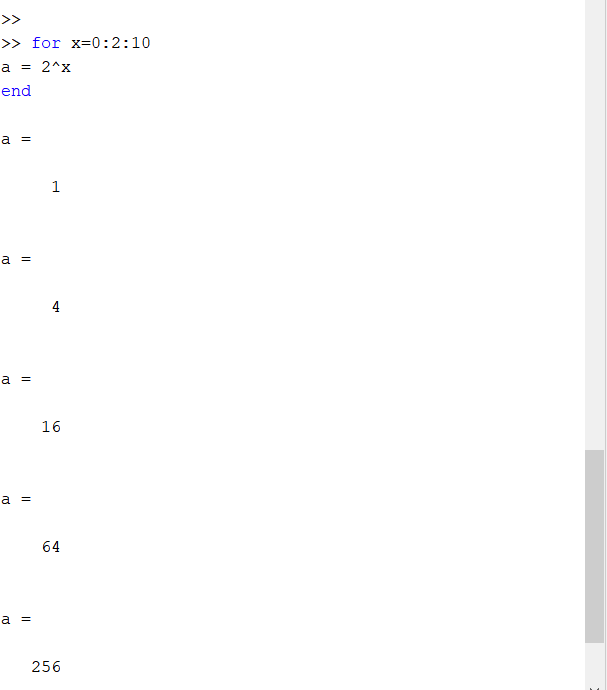 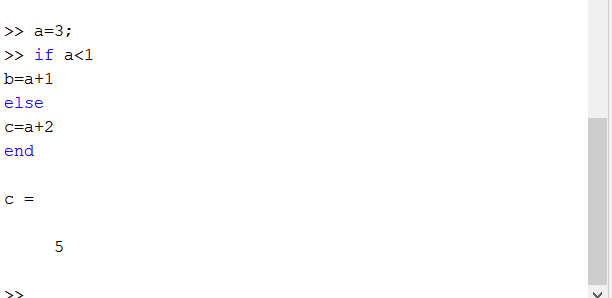 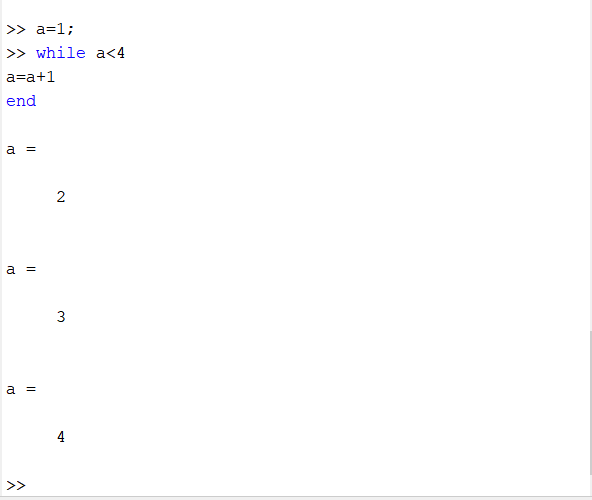 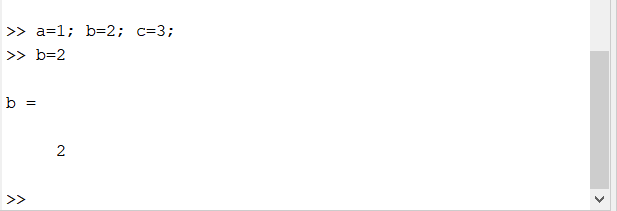 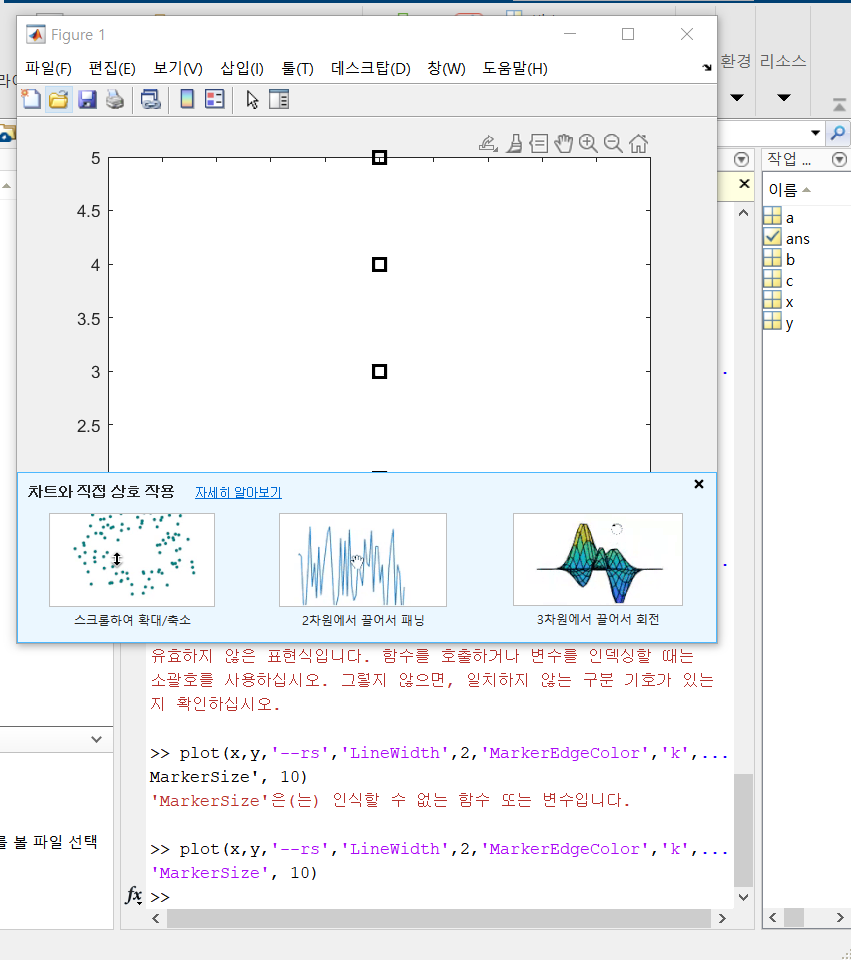 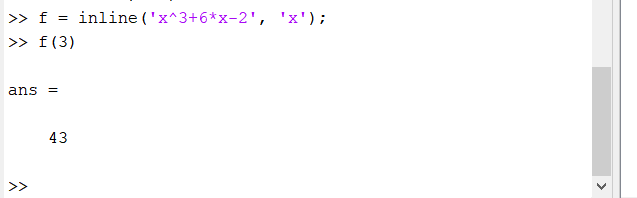 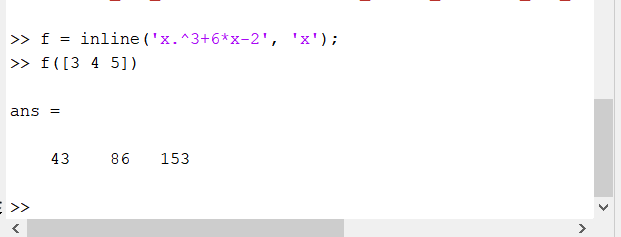 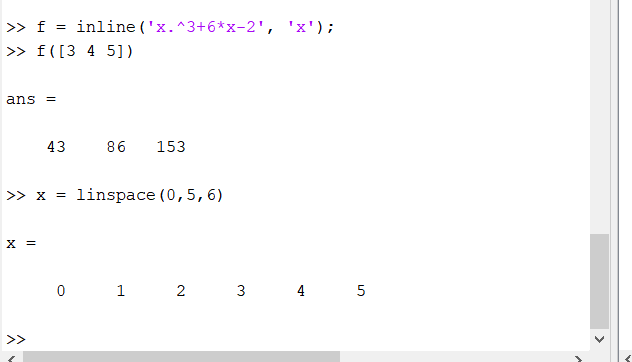 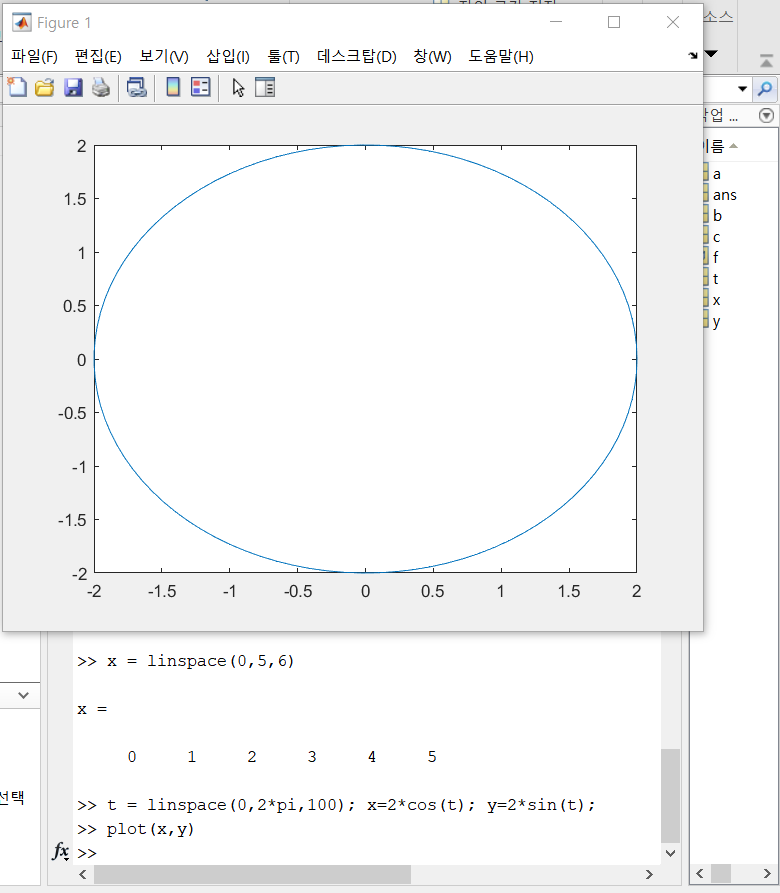 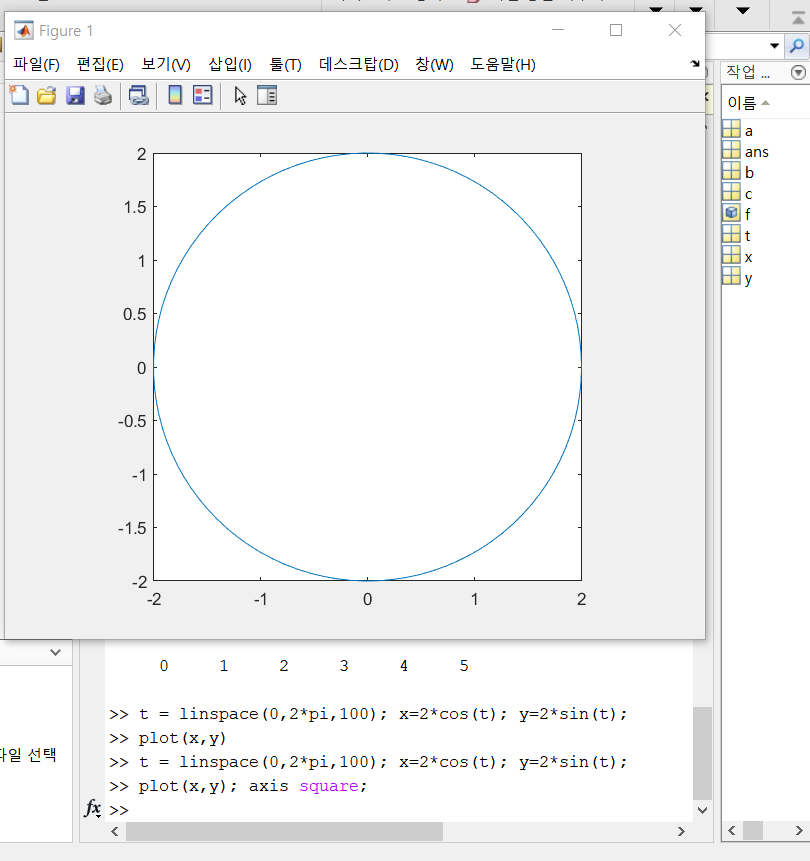 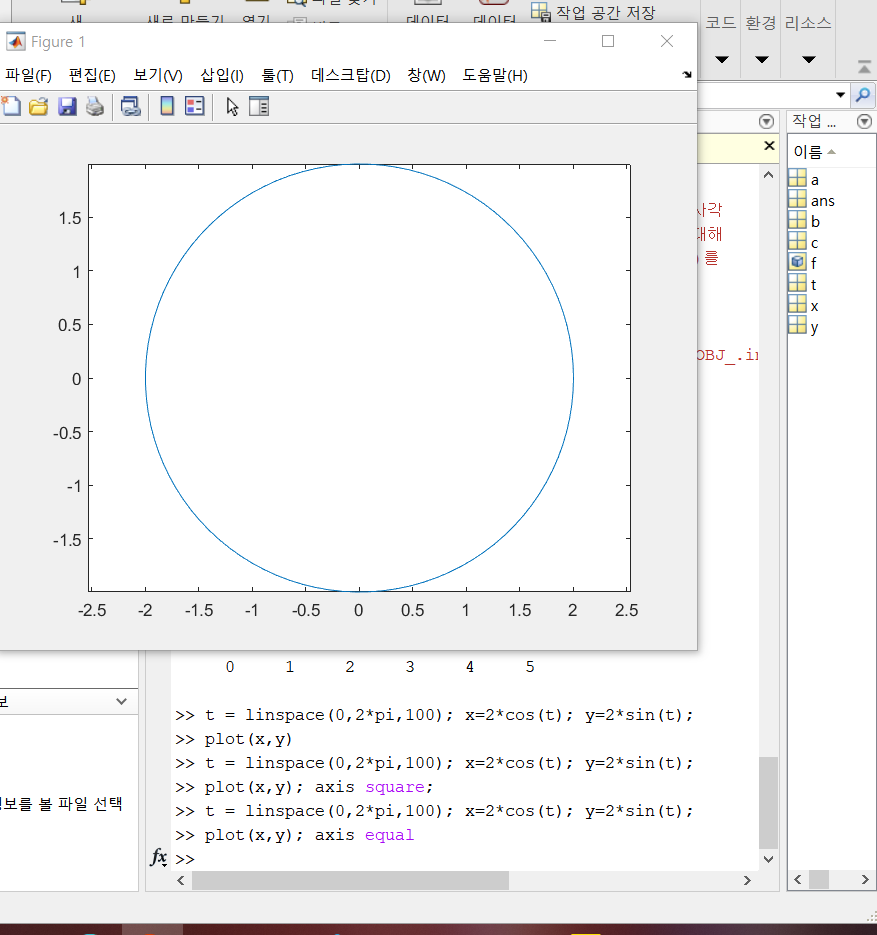 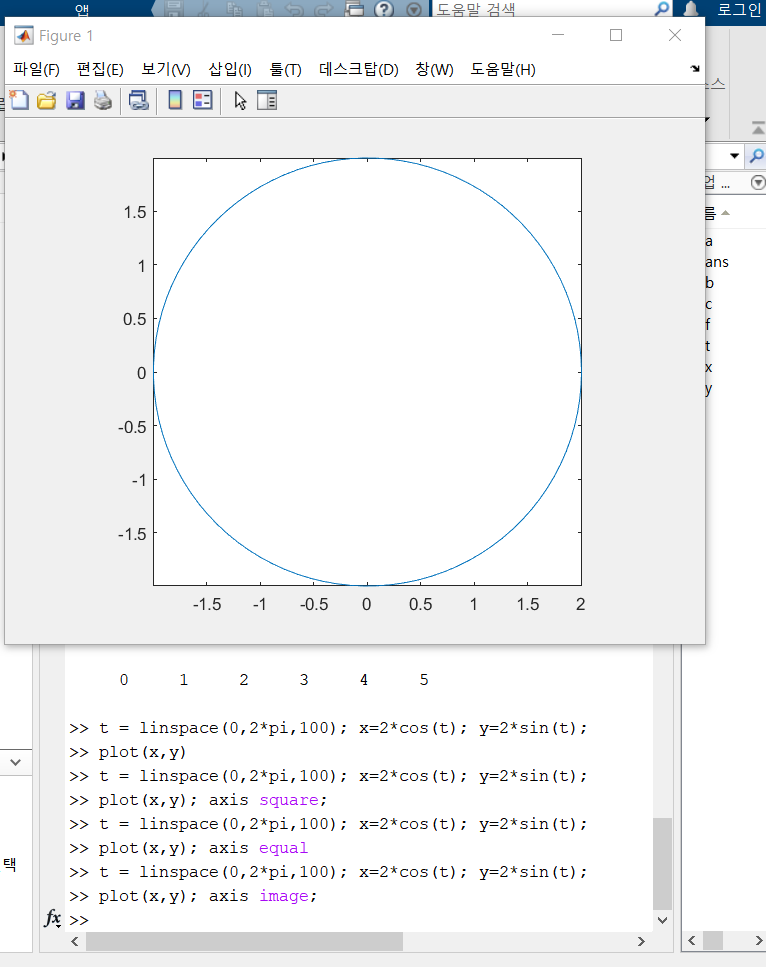 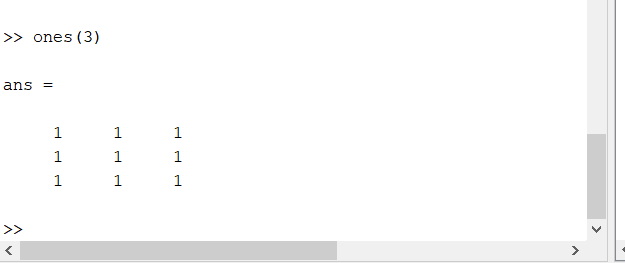 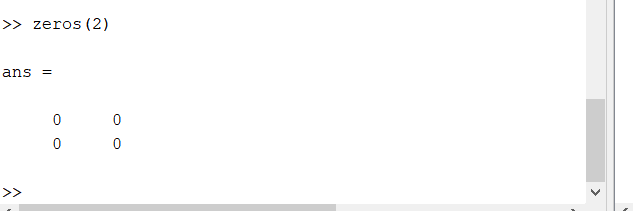 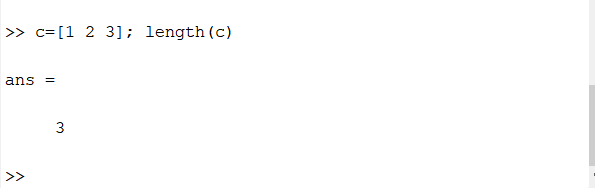 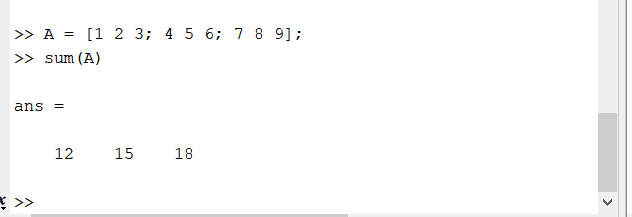 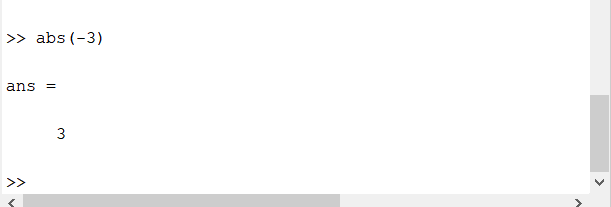 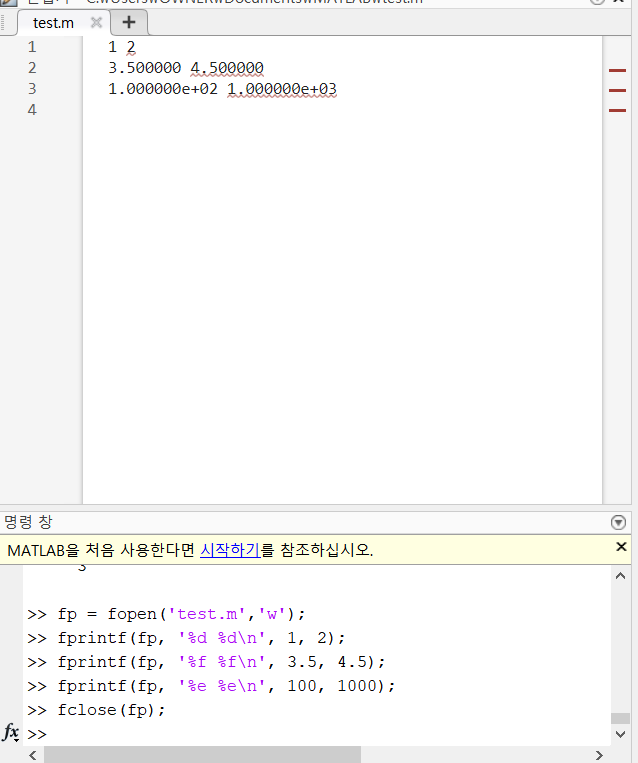 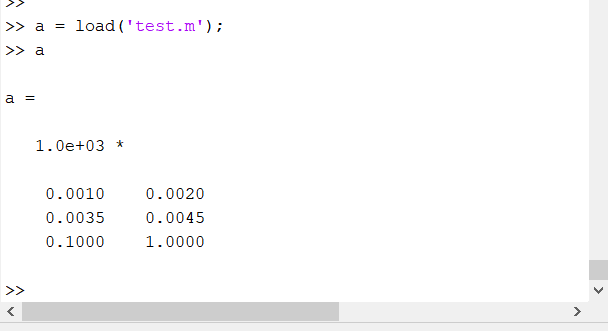 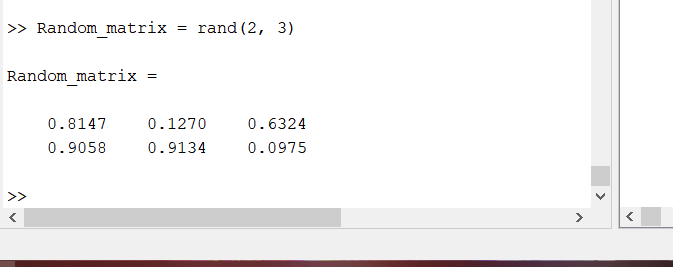 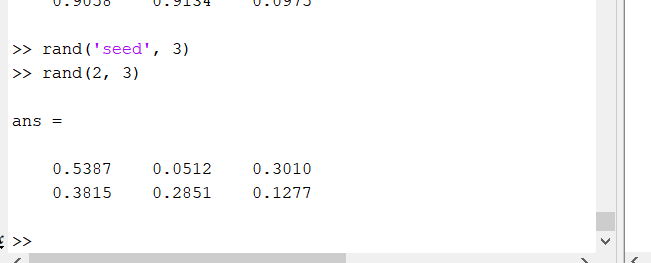 